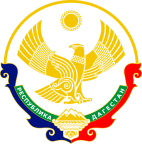 МИНИСТЕРСТВО ОБРАЗОВАНИЯ И НАУКИ РЕСПУБЛИКИ ДАГЕСТАНМКОУ «Бугленская СОШ имени Ш.И.Шихсаидова»Россия, республика  Дагестан, 368210, Буйнакский район село Буглен  ул. Спортивная 6.e-mail: shkola.buglen@mail.ru    ОГРН: 1030500714793   ИНН: 0507009667Перспективный планаттестации учителей по Бугленской СОШ  2018-2023г.  ДИРЕКТОР   БУГЛЕНСКОЙ СОШ ------------------------------               \Джаватова А.А.\№ФИОучителей      предметГод  последнейаттестацииКвалификац-я     категория2018-20192018-20192018-20192019-20202019-20202019-20202020-20212020-20212020-20212021-20222021-20222021-20222022-20232022-20232022-2023№ФИОучителей      предметГод  последнейаттестацииКвалификац-я     категорияШкаттРеспаттРеспаттШкаттРеспаттРеспаттШкаттРеспаттРеспаттШкаттРеспаттРеспаттШкаттРеспаттРеспатт№ФИОучителей      предметГод  последнейаттестацииКвалификац-я     категория2квкат1квкатвыс2квкат1квкатвыс2квкат1квкатвыс2квкат1квкатвыссоответствие1квкатвыс1Джаватова АМатем, оивт201423.1214+2Джамбулатова А матем201518.0514+3Джахбарова  Дктнд201624.0714+4Мамайханов  МРодн,обж201318.1114+5Абдуллатипова РРусск.яз201609.02.12+6Газанова Ародной201518.0514+7Татаева ЗРусск.яз201518.0514+8Хасаева Уродной201412+9Джамбулатова Шматем201412+10Сулейманова УРусск.яз201624.0714+11Аличеева Аматем201412+12Бийсолтанова Ифизика201412+13Габитова БФиз-ра09.02.201612+№ФИОучителей      предметГод  последнейаттестацииКвалификац-я     категория       2017-2018       2017-2018       2017-20182018-20192018-20192018-20192019-20202019-20202019-20202020-20212020-20212020-20212021-20222021-20222021-2022№ФИОучителей      предметГод  последнейаттестацииКвалификац-я     категорияШкаттРеспаттРеспаттШкаттРеспаттРеспаттШкаттРеспаттРеспаттШкаттРеспаттРеспаттШкаттРеспаттРеспатт№ФИОучителей      предметГод  последнейаттестацииКвалификац-я     категория2квкат1квкатвыс2квкат1квкатвыс2квкат1квкатвыс2квкат1квкатвыссоответствие1квкатвыс14Мурзаев СИст.201412+15Нурмагомедов.КИст.201412+16Мусаев Мхимия201518.0514+17Мурзаева ЗАнгл.яз201609.0212+18Юсупов БФиз-ра201629.1012+19Газанов НТехн.201609.0212+20Газанова М.Амузыка201515.0613+21Арсанукаева АМатем.201412+22Хочаева СНач.кл201412+23Казакбиева АНач.кл201609.0212+24Алхасова МНач.кл201412+25Алиева ННач.кл201412+26Сепиханова Мизо201412+27Бийболатова СНач.кл201512.1014+28Муратбекова МЛог.201609.0212+29Шанавазов С.Ф-ПБезоп.201609.0212+30Сайпуллаева УВож.201609.0212+№ФИОучителей      предметГод  последнейаттестацииКвалификац-я     категория       2017-2018       2017-2018       2017-20182018-20192018-20192018-20192019-20202019-20202019-20202020-20212020-20212020-20212021-20222021-20222021-2022№ФИОучителей      предметГод  последнейаттестацииКвалификац-я     категорияШкаттРеспаттРеспаттШкаттРеспаттШкаттРеспаттРеспаттШкаттРеспаттШкаттРеспаттРеспаттШкаттРеспатт№ФИОучителей      предметГод  последнейаттестацииКвалификац-я     категория31Татаева СИст.201409.0212+32Джахбарова ДАнгл.яз12+33Залимханова Д.Псих.12+34Хасбулатова Р.Нач.кл.201313.0512+35Залимханова С.Биб.201412+36Алиева С.Англ.язык12+37Бийсолтанов МАнгл.яз201518.0512+38Валиева Р.З.Нач.кл.12+39Касумова Э.Нач.кл12+40Джаватова АНач.кл+41Хасбулатова БНач.кл+